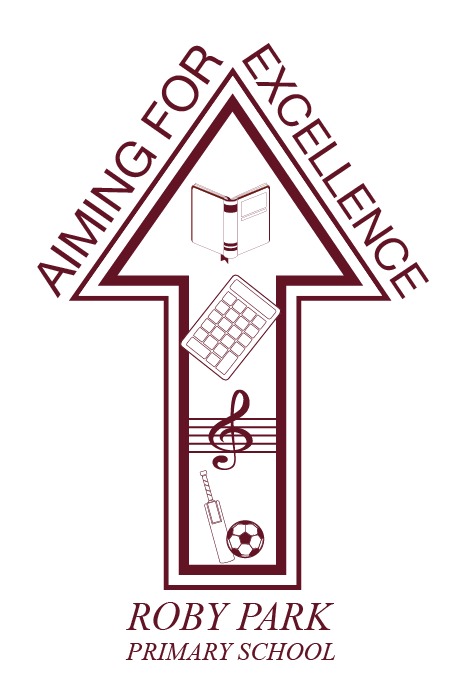 Privacy Notice for Pupils, Parents and GuardiansWritten Sept 2023Review Sept 2024Signed – Mrs Kat Allen(Headteacher)Signed – Mr Frank Walsh (Chair of Governors)Who Will Own My Data Once I Submit It? Roby Park Primary School will own the data and store it securely. We use the pupil data: to support pupil learning to monitor and report on pupil progress to provide appropriate pastoral care to assess the quality of our services to comply with the law regarding data sharing The categories of pupil information that we collect, hold and share include: Personal information (such as name, unique pupil number and address) Characteristics (such as ethnicity, language, nationality, country of birth and free school meal eligibility) Attendance information (such as sessions attended, number of absences and absence reasons) Assessment information Exclusions/behavioural information Relevant medical information Special educational needs information What Allows You To Use My Information? We collect and process pupil information as part of our public functions under both the Data Protection Act and Article 6, part (e) of the General Data Protection Regulation. The legislation and guidance that allows us to do this in the UK includes, but is not limited to: The Education Pupil Registration (England) Regulations 2006 Education (Information About Individual Pupils) (England) Regulations 2013 Education Act 2002 Education Act 2011 Government Guidance on Schools and Education Who Will My Information Be Shared With? We routinely share pupil information, particularly if there is a legal obligation, with: schools that the pupils attend after leaving us our local authority – safeguarding, school health, police – as and when necessary the Department for Education (DfE) OFSTED Professional advisors and consultants e.g. School Improvement Partners Service providers e.g. SEND support teams e.g. Shine Therapy, Educational Psychologists Online providers – 2 Simple, Insight Tracking, Seesaw, Times Table Rockstars, Language Angels, Oxford Reading BuddyTo find out more about the data collection requirements placed on us by the Department for Education (for example; via the school census) go to the Department for Education’s website. We are required by law, to provide information about our pupils to the Department for Education as part of statutory data collections, such as the school census and early years’ census. Some of this information is then stored in the National Pupil Database. Visit the National Pupil Database (NPD) website for further information on the National Pupil Database. The Department for Education may share information about our pupils from the National Pupil Database with third parties who promote the education or well-being of children in England by: conducting research or analysis producing statistics providing information, advice or guidance To be granted access to pupil information, organisations must comply with strict terms and conditions covering the confidentiality and handling of the data, security arrangements and retention and use of the data in compliance with the General Data Protection Regulation. For more information about the department’s data sharing process, please visit the Department of Education’s website. Do I Have To Provide This Information And What Will Happen If I Don’t? The majority of pupil information you provide to us is mandatory as part of our public functions under both the Data Protection Act and Article 6, part (e) of the General Data Protection Regulation, when we collect data outside of this, we will rely on your consent to collect and store your personal data. How Long Will You Keep This Data For And Why? We will hold your personal data only for as long as necessary. How long we need to hold on to any information will depend on the type of information and our decisions are guided by the Records Management Toolkit for Schools produced in May 2012 by the Information and Records Management Society (IRMS). How Will My Information Be Stored? The majority of pupil data is held securely electronically on a computer database known as SIMS. All information here is protected and stored securely. Where other information is held on a child on paper, this information is stored securely in locked desks, cupboards and filing cabinets in specific areas of the school. Will This Information Be Used To Take Automated Decisions About Me? No. Will My Data Be Transferred Abroad and Why? No. What Rights Do I Have When It Comes To My Data? Under the Data Protection Act and General Data Protection Regulation, you have the right to request access to the information that we hold about you. To make a request for your personal information, or be given access to your child’s educational record, contact our Data Protection Officer, Mrs Kirstie Carroll via the school office by telephone on 0151 477 8340 or via email at kirstie.carroll@knowsley.gov.uk .You also have the right to: object to processing of personal data that is likely to cause, or is causing, damage or distress prevent processing for the purpose of direct marketing object to decisions being taken by automated means in certain circumstances, have inaccurate personal data rectified, blocked, erased or destroyed. Who Can I Complain To If I Am Unhappy About How My Data Is Used? If you have a concern about the way we are collecting or using your personal data, you should raise your concern with us in the first instance. Email: addressed for the ‘Attention of Mrs Carroll’, send to kirstie.carroll@knowsley.gov.uk By post: Mrs Carroll, Data Protection Officer, Roby Park Primary School, Easton Road, Huyton, L36 4NY You also have the right to complain to the Information Commissioner’s Office using the following details:  Information Commissioner's Office (ICO) website  By post: The Information Commissioner's Office, Wycliffe House, Water Lane, Wilmslow, Cheshire, SK9 5AF  Telephone: 08456 30 60 60 or 01625 54 57 45 